Document:	Gebruiksplan Taverbo	Versie:		1.0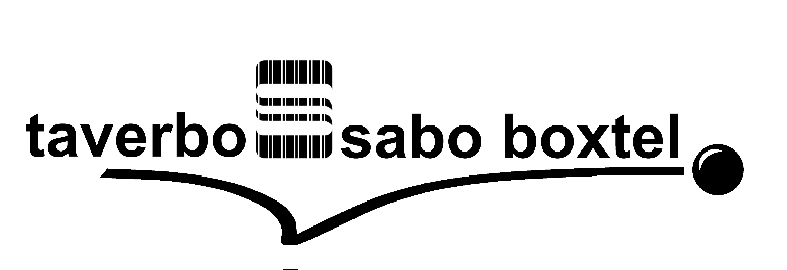 Datum:	23-06-2020			_______________________________________________________________________________________Gebruiksplan TaverboGebruiksplan TaverboVeiligheid- en hygiëneregels voor iedereen.voor alles geldt: gezond verstand gebruiken staat voorop;blijf thuis als je de afgelopen 24 uur een van de volgende (ook milde!) symptomen hebt:neusverkoudheid, loopneus, niezen, keelpijn, (licht) hoesten, benauwdheid, verhoging, koorts en/of plotseling verlies van reuk of smaak, dit geldt voor iedereen;blijf thuis als iemand in jouw huishouden koorts (vanaf 38°C) en/of benauwdheidsklachten heeft.Als iedereen 24 uur geen klachten heeft, mag je weer sporten en naar buiten;blijf thuis als iemand in jouw huishouden positief getest is op het nieuwe coronavirus (COVID-19).Omdat je tot veertien dagen na het laatste contact met deze persoon nog ziek kunt worden, moetje thuis blijven tot veertien dagen na het laatste contact waarop deze persoon nog klachten had(volg hierin het advies van de GGD);indien je positief getest (vastgesteld met een laboratoriumtest) bent op het nieuwe coronavirus,blijf minimaal 7 dagen thuis na de uitslag van de test;blijf thuis zolang je in thuisisolatie bent omdat je direct contact hebt gehad met iemand het nieuwecoronavirus is vastgesteld;ga direct naar huis wanneer er tijdens de sportactiviteit klachten ontstaan zoals: neusverkoudheid,loopneus, niezen, keelpijn, (licht) hoesten, benauwdheid, verhoging, koorts en/of plotseling verliesvan reuk of smaak: dit geldt voor iedereen;houd 1,5 meter (twee armlengtes) afstand van ieder andere persoon buiten jouw huishouden,uitzondering voor kinderen en jeugd tot en met 18 jaar tijdens sportactiviteiten. Bij andereactiviteiten houden jongeren van 13 tot en met 18 jaar wel 1,5 meter afstand;hoest en nies in je elleboog en gebruik papieren zakdoekjes;ga voordat je naar Taverbo vertrekt thuis naar het toilet;was je handen met water en zeep voor en na bezoek aan Taverbo;vermijd het aanraken van je gezicht; schud geen handen;kom niet eerder dan tien minuten voor het tafeltennissen aan bij Taverbo;de zaal is alleen toegankelijk voor de sporters en begeleiders die jeugdtraining komen volgen of een tafel hebben gereserveerd, vooralsnog niet voor toeschouwers.Regels rondom het gebouwstel op de sportlocatie of openbare ruimte een coördinator aan die aanspreekpunt is voor delocatie en voor de gemeente;EHBO-materialen en de AED blijven beschikbaar;houd handenwasgelegenheid en toiletten zijn open echter slecht 1 persoon per toilet;douches en kleedkamers blijven nu nog gesloten;je kunt alleen komen sporten als je reserveert via de pingpongbaas app;officiële wedstrijden en competities zijn tot 1 september niet mogelijk. Onderlingetrainingswedstrijdjes/potjes zijn niet toegestaan; alle looproutes zijn duidelijk aangegeven op de club, houd je daar ook aan.trainers en andere leden mogen andere sporters bij overtreding van de regels aanspreken opongewenst gedrag. Houd de 1,5 meter onderlinge afstand in acht ;de sportkantine blijft voor nu nog gesloten;gebruikte balletjes en tafels dienen na gebruik te worden gereinigd. Middelen daarvoor zijn beschikbaar in de zaal en bij de tafel;reinig bij binnenkomst je handen;de tafels mogen niet verplaatst worden;toeschouwers zijn nog niet toegestaan;spelen kan alleen na reservering via de PingPongBaas App;bij reservering zal u de controlevraag gesteld worden; Sporters kan worden geweigerd of naar huis worden gestuurd tijdens de training bij (vermoeden) van klachten, zoals neusverkoudheid, loopneus, niezen, keelpijn, (licht) hoesten, benauwdheid, verhoging, of koorts en/of plotseling verlies van reuk of smaak;ventilatie in de zaal moet op de hoogste stand staan als de zaal open is. indien je tijdens je speeltijd wil pauzeren houd ook dan de looppaden vrijVoor trainers, begeleiders en vrijwilligerstrainingswedstrijdjes/potjes zijn nog niet toegestaan;kom, voor zover dat kan, zoveel mogelijk met eigen vervoer naar de sportlocatie waar je traininggaat geven;trainers, begeleiders en vrijwilligers uit risicogroepen (zoals 70 jaar en ouder) dienen zelf hunrisico te analyseren of zij zich op buiten en/of in de sportlocatie in groepen kunnen begeven.Raadpleeg desnoods je huisarts, de bedrijfsarts of je behandelend arts;bereid je training goed voor. Voor de groepen 19+ geldt: houd 1,5 meter afstand, ook onderling;zorg dat er zo min mogelijk materialen gedeeld moeten worden;zorg dat de sportactiviteit zoveel mogelijk met vaste groepen wordt ingevuld en dat desamenstelling van deze groepen zo min mogelijk wijzigt;zorg dat de sportactiviteit klaar staat zodat je meteen kunt beginnen. Laat sporters in daartoeafgebakende ruimtes trainen;maak vooraf (gedrags)regels aan sporters duidelijk, met name voor de leeftijdsgroep19+ waarbijtijdens het sporten 1,5 meter afstand moet worden gehouden;denk voor de groep 19+ vooraf na over de sportactiviteiten in relatie tot de groepsgrootte. Zorgdat er 1,5 meter afstand gehouden kan worden ook tijdens de activiteiten;houd 1,5 meter afstand met al je sporters en/of andere trainers (geen lichamelijk contact) tenzij ditnoodzakelijk is zoals bij een gehandicapt persoon of vanwege veiligheid. Voor sporters geldtdat de trainer wel hulp mag verlenen ter noodzakelijke ondersteuning (vanwege de veiligheid) vanuitoefening van de sport, mits het contact van korte duur is.volg de gebruikelijke voorschriften voor het gebruik en de schoonmaak van materialen;kom niet eerder naar Taverbo dan tien minuten voor de starttijd van de sportactiviteit. Na afloop moet je direct vertrekken; ouders of begeleiders mogen niet blijven kijken bij de trainingen, tenzij dat in specifieke gevallennoodzakelijk is;alleen activiteiten met een licht of matige intensiteit zijn toegestaan;zorg dat trainers weten wie er aanwezig zijn bij de sportactiviteit. Verleen alleen toegang aan desporters die zich hebben aangemeld en voldoen aan de gezondheidscheck;voor aanvang van de dienst/training zullen de vragen van de gezondheidscheck ook aan detrainers, medewerkers en vrijwilligers worden gesteld.Voor sportersneem de gebruikelijke veiligheid- en hygiëneregels voor iedereen in acht, zie pagina 2;sporters uit risicogroepen (zoals 70 jaar en ouder) dienen zelf hun risico te analyseren of zij zich op buiten en/of in de sportlocatie in groepen kunnen begeven. Raadpleeg je huisarts, de bedrijfsarts of je behandelend arts;vanaf 1 juni hoeven jongeren van 13 tot en met 18 jaar bij sportactiviteit geen 1,5 meter afstand
tot elkaar te houden. Bij andere activiteiten houden jongeren van 13 tot en met 18 jaar wel 1,5 meter afstand;de zaal kan gereserveerd worden opMaandagavond van 19:30 – 22:30Dinsdagavond van 19:30 – 22:30Woensdagavond van 19:30 – 22:30alle andere tijdsblokken zijn in overlegwij zullen voor de eerste weken leden zoeken die de zaal willen openen en sluiten, dit om onrust daarin te voorkomen.er kan alleen gespeeld worden als je gereserveerd hebt je reservering is voor een blok van 1 uur.meerdere blokken reserveren is toegestaan, mits er geen misbruik van gemaakt wordtreserveren gaat via de PingPongBaas app, die is nieuw en in ontwikkeling door de NTTB. Meer informatie over die app volgt nog.reserveren van een blok moet aansluiten aan een vorig blok, dit om te voorkomen de zaal leeg achter blijftniet leden zijn ook welkom maar wel als introducee van een lidde bar blijft dichthou je aan de richtlijnen van het RIVM, mocht je dat niet doen zullen we maatregelingen treffen.de zaal is ingericht met 6 tafels. Deze mogen niet verplaatst worden;houd je aan de looprichtingen die aangegeven zijn in ons pandmeld je tijdig aan voor de sportactiviteit of volg de afspraken van je gemeente/sportaanbieder,
zodat de organisatie rekening kan houden met de toestroom;kom alleen naar de sportlocatie wanneer er voor jou een training is gepland of als je een tafel hebt gereserveerd;kom zoveel mogelijk lopend of met de fiets naar de sportlocatie en vermijd waar mogelijk gebruik van het OV;houd met reizen naar de sportlocatie rekening met de richtlijnen verkeer & vervoer van de Rijksoverheid;douches en kleedkamers zijn gesloten; volg altijd de aanwijzingen zoals looproutes en instructies van Taverbo, bijvoorbeeld de Trainers en bestuursleden;sporters vanaf 19 jaar moeten 1,5 meter afstand houden tot alle andere personen (behalve personen uit eigen huishouden), dus ook tot trainers en andere sporters. Bij sporters tot en met 18 jaar is deze afstandsbeperking onderling niet aan de orde tijdens de sportactiviteit;gebruik zoveel mogelijk alleen eigen materialen. Materialen die veel met handen worden aangeraakt direct na de trainingssessie reinigen met water en zeep of reinigingsdoekjes;neem je eigen bidon gevuld mee om uit te drinken;verlaat direct na de sportactiviteit de sportlocatie;voor aanvang van de sportactiviteit zal er middels een gezondheidscheck een aantal vragen worden gesteld, zie hier een overzicht van de vragen;